
VEILEDER FOR FAMILIER MED BARN MED STORE OG SAMMENSATTE
 BEHOV SOM VARER OVER TIDVeiledning og kommunikasjon til barnets beste
VEILEDER FOR FAMILIER MED BARN MED STORE OG SAMMENSATTE
 BEHOV SOM VARER OVER TIDVeiledning og kommunikasjon til barnets beste
VEILEDER FOR FAMILIER MED BARN MED STORE OG SAMMENSATTE
 BEHOV SOM VARER OVER TIDVeiledning og kommunikasjon til barnets beste
VEILEDER FOR FAMILIER MED BARN MED STORE OG SAMMENSATTE
 BEHOV SOM VARER OVER TIDVeiledning og kommunikasjon til barnets beste
VEILEDER FOR FAMILIER MED BARN MED STORE OG SAMMENSATTE
 BEHOV SOM VARER OVER TIDVeiledning og kommunikasjon til barnets beste
VEILEDER FOR FAMILIER MED BARN MED STORE OG SAMMENSATTE
 BEHOV SOM VARER OVER TIDVeiledning og kommunikasjon til barnets beste
VEILEDER FOR FAMILIER MED BARN MED STORE OG SAMMENSATTE
 BEHOV SOM VARER OVER TIDVeiledning og kommunikasjon til barnets besteDenne veilederen er utformet etter tilbakemeldinger fra foreldre som har barn med 
store og sammensatte behov og som har mange års erfaring med 
kommunens tjenestetilbud.
Veilederen gir en beskrivelse av 3 målbilder for hvordan 
veiledning og kommunikasjon tilpasses familiens behov.Når behovene er store og sammensatte, 
er det ekstra viktig at fagpersoner i ulike tjenester 
samarbeider godt både med familiene og andre tjenesteytere.Veilederen gjelder for alle fagpersoner i alle kommunale tjenester 
som gjennom sitt arbeid kommer i kontakt med 
familier med barn med store og sammensatte behov.Denne veilederen er utformet etter tilbakemeldinger fra foreldre som har barn med 
store og sammensatte behov og som har mange års erfaring med 
kommunens tjenestetilbud.
Veilederen gir en beskrivelse av 3 målbilder for hvordan 
veiledning og kommunikasjon tilpasses familiens behov.Når behovene er store og sammensatte, 
er det ekstra viktig at fagpersoner i ulike tjenester 
samarbeider godt både med familiene og andre tjenesteytere.Veilederen gjelder for alle fagpersoner i alle kommunale tjenester 
som gjennom sitt arbeid kommer i kontakt med 
familier med barn med store og sammensatte behov.Denne veilederen er utformet etter tilbakemeldinger fra foreldre som har barn med 
store og sammensatte behov og som har mange års erfaring med 
kommunens tjenestetilbud.
Veilederen gir en beskrivelse av 3 målbilder for hvordan 
veiledning og kommunikasjon tilpasses familiens behov.Når behovene er store og sammensatte, 
er det ekstra viktig at fagpersoner i ulike tjenester 
samarbeider godt både med familiene og andre tjenesteytere.Veilederen gjelder for alle fagpersoner i alle kommunale tjenester 
som gjennom sitt arbeid kommer i kontakt med 
familier med barn med store og sammensatte behov.Denne veilederen er utformet etter tilbakemeldinger fra foreldre som har barn med 
store og sammensatte behov og som har mange års erfaring med 
kommunens tjenestetilbud.
Veilederen gir en beskrivelse av 3 målbilder for hvordan 
veiledning og kommunikasjon tilpasses familiens behov.Når behovene er store og sammensatte, 
er det ekstra viktig at fagpersoner i ulike tjenester 
samarbeider godt både med familiene og andre tjenesteytere.Veilederen gjelder for alle fagpersoner i alle kommunale tjenester 
som gjennom sitt arbeid kommer i kontakt med 
familier med barn med store og sammensatte behov.Denne veilederen er utformet etter tilbakemeldinger fra foreldre som har barn med 
store og sammensatte behov og som har mange års erfaring med 
kommunens tjenestetilbud.
Veilederen gir en beskrivelse av 3 målbilder for hvordan 
veiledning og kommunikasjon tilpasses familiens behov.Når behovene er store og sammensatte, 
er det ekstra viktig at fagpersoner i ulike tjenester 
samarbeider godt både med familiene og andre tjenesteytere.Veilederen gjelder for alle fagpersoner i alle kommunale tjenester 
som gjennom sitt arbeid kommer i kontakt med 
familier med barn med store og sammensatte behov.Denne veilederen er utformet etter tilbakemeldinger fra foreldre som har barn med 
store og sammensatte behov og som har mange års erfaring med 
kommunens tjenestetilbud.
Veilederen gir en beskrivelse av 3 målbilder for hvordan 
veiledning og kommunikasjon tilpasses familiens behov.Når behovene er store og sammensatte, 
er det ekstra viktig at fagpersoner i ulike tjenester 
samarbeider godt både med familiene og andre tjenesteytere.Veilederen gjelder for alle fagpersoner i alle kommunale tjenester 
som gjennom sitt arbeid kommer i kontakt med 
familier med barn med store og sammensatte behov.Denne veilederen er utformet etter tilbakemeldinger fra foreldre som har barn med 
store og sammensatte behov og som har mange års erfaring med 
kommunens tjenestetilbud.
Veilederen gir en beskrivelse av 3 målbilder for hvordan 
veiledning og kommunikasjon tilpasses familiens behov.Når behovene er store og sammensatte, 
er det ekstra viktig at fagpersoner i ulike tjenester 
samarbeider godt både med familiene og andre tjenesteytere.Veilederen gjelder for alle fagpersoner i alle kommunale tjenester 
som gjennom sitt arbeid kommer i kontakt med 
familier med barn med store og sammensatte behov.Veilederen er delt inn i 3 målbilder:Målbilde 1 handler om oppstart av samarbeidet mellom kommunen og familiene. Denne oppstarten kan vise seg å være svært ulik fra familie til familie. Dette er avhengig av når barnet får en diagnose og når symptomer viser seg. I denne fasen peker veilederen på hvem i kommunen barn og foresatte kommer i kontakt med og hva deres oppgave er.Målbilde 2 har overskriften kommunikasjon til barnets beste. Denne fasen starter når det er etablert en forståelse av at barnets behov er store, sammensatte og vil vare over tid.Både barnet, søsken og foresatte har behov som må ivaretas, og det er kommunens oppgave å kartlegge behov, iverksette, koordinere og evaluere tiltak.Målbilde 3 handler om de viktigste overgangene i barnets oppvekst; fra oppstart i barnehagen til å fylle 18 år og etter hvert bo for seg selv. «Alle overganger er vanskelige», forteller foresatte. Nettopp da er det viktig at kommunens ansatte gjør overganger trygge og forutsigbare for barna og familien.Veilederen er delt inn i 3 målbilder:Målbilde 1 handler om oppstart av samarbeidet mellom kommunen og familiene. Denne oppstarten kan vise seg å være svært ulik fra familie til familie. Dette er avhengig av når barnet får en diagnose og når symptomer viser seg. I denne fasen peker veilederen på hvem i kommunen barn og foresatte kommer i kontakt med og hva deres oppgave er.Målbilde 2 har overskriften kommunikasjon til barnets beste. Denne fasen starter når det er etablert en forståelse av at barnets behov er store, sammensatte og vil vare over tid.Både barnet, søsken og foresatte har behov som må ivaretas, og det er kommunens oppgave å kartlegge behov, iverksette, koordinere og evaluere tiltak.Målbilde 3 handler om de viktigste overgangene i barnets oppvekst; fra oppstart i barnehagen til å fylle 18 år og etter hvert bo for seg selv. «Alle overganger er vanskelige», forteller foresatte. Nettopp da er det viktig at kommunens ansatte gjør overganger trygge og forutsigbare for barna og familien.Veilederen er delt inn i 3 målbilder:Målbilde 1 handler om oppstart av samarbeidet mellom kommunen og familiene. Denne oppstarten kan vise seg å være svært ulik fra familie til familie. Dette er avhengig av når barnet får en diagnose og når symptomer viser seg. I denne fasen peker veilederen på hvem i kommunen barn og foresatte kommer i kontakt med og hva deres oppgave er.Målbilde 2 har overskriften kommunikasjon til barnets beste. Denne fasen starter når det er etablert en forståelse av at barnets behov er store, sammensatte og vil vare over tid.Både barnet, søsken og foresatte har behov som må ivaretas, og det er kommunens oppgave å kartlegge behov, iverksette, koordinere og evaluere tiltak.Målbilde 3 handler om de viktigste overgangene i barnets oppvekst; fra oppstart i barnehagen til å fylle 18 år og etter hvert bo for seg selv. «Alle overganger er vanskelige», forteller foresatte. Nettopp da er det viktig at kommunens ansatte gjør overganger trygge og forutsigbare for barna og familien.Veilederen er delt inn i 3 målbilder:Målbilde 1 handler om oppstart av samarbeidet mellom kommunen og familiene. Denne oppstarten kan vise seg å være svært ulik fra familie til familie. Dette er avhengig av når barnet får en diagnose og når symptomer viser seg. I denne fasen peker veilederen på hvem i kommunen barn og foresatte kommer i kontakt med og hva deres oppgave er.Målbilde 2 har overskriften kommunikasjon til barnets beste. Denne fasen starter når det er etablert en forståelse av at barnets behov er store, sammensatte og vil vare over tid.Både barnet, søsken og foresatte har behov som må ivaretas, og det er kommunens oppgave å kartlegge behov, iverksette, koordinere og evaluere tiltak.Målbilde 3 handler om de viktigste overgangene i barnets oppvekst; fra oppstart i barnehagen til å fylle 18 år og etter hvert bo for seg selv. «Alle overganger er vanskelige», forteller foresatte. Nettopp da er det viktig at kommunens ansatte gjør overganger trygge og forutsigbare for barna og familien.Veilederen er delt inn i 3 målbilder:Målbilde 1 handler om oppstart av samarbeidet mellom kommunen og familiene. Denne oppstarten kan vise seg å være svært ulik fra familie til familie. Dette er avhengig av når barnet får en diagnose og når symptomer viser seg. I denne fasen peker veilederen på hvem i kommunen barn og foresatte kommer i kontakt med og hva deres oppgave er.Målbilde 2 har overskriften kommunikasjon til barnets beste. Denne fasen starter når det er etablert en forståelse av at barnets behov er store, sammensatte og vil vare over tid.Både barnet, søsken og foresatte har behov som må ivaretas, og det er kommunens oppgave å kartlegge behov, iverksette, koordinere og evaluere tiltak.Målbilde 3 handler om de viktigste overgangene i barnets oppvekst; fra oppstart i barnehagen til å fylle 18 år og etter hvert bo for seg selv. «Alle overganger er vanskelige», forteller foresatte. Nettopp da er det viktig at kommunens ansatte gjør overganger trygge og forutsigbare for barna og familien.Veilederen er delt inn i 3 målbilder:Målbilde 1 handler om oppstart av samarbeidet mellom kommunen og familiene. Denne oppstarten kan vise seg å være svært ulik fra familie til familie. Dette er avhengig av når barnet får en diagnose og når symptomer viser seg. I denne fasen peker veilederen på hvem i kommunen barn og foresatte kommer i kontakt med og hva deres oppgave er.Målbilde 2 har overskriften kommunikasjon til barnets beste. Denne fasen starter når det er etablert en forståelse av at barnets behov er store, sammensatte og vil vare over tid.Både barnet, søsken og foresatte har behov som må ivaretas, og det er kommunens oppgave å kartlegge behov, iverksette, koordinere og evaluere tiltak.Målbilde 3 handler om de viktigste overgangene i barnets oppvekst; fra oppstart i barnehagen til å fylle 18 år og etter hvert bo for seg selv. «Alle overganger er vanskelige», forteller foresatte. Nettopp da er det viktig at kommunens ansatte gjør overganger trygge og forutsigbare for barna og familien.Veilederen er delt inn i 3 målbilder:Målbilde 1 handler om oppstart av samarbeidet mellom kommunen og familiene. Denne oppstarten kan vise seg å være svært ulik fra familie til familie. Dette er avhengig av når barnet får en diagnose og når symptomer viser seg. I denne fasen peker veilederen på hvem i kommunen barn og foresatte kommer i kontakt med og hva deres oppgave er.Målbilde 2 har overskriften kommunikasjon til barnets beste. Denne fasen starter når det er etablert en forståelse av at barnets behov er store, sammensatte og vil vare over tid.Både barnet, søsken og foresatte har behov som må ivaretas, og det er kommunens oppgave å kartlegge behov, iverksette, koordinere og evaluere tiltak.Målbilde 3 handler om de viktigste overgangene i barnets oppvekst; fra oppstart i barnehagen til å fylle 18 år og etter hvert bo for seg selv. «Alle overganger er vanskelige», forteller foresatte. Nettopp da er det viktig at kommunens ansatte gjør overganger trygge og forutsigbare for barna og familien.Målbilde 1             OPPSTART SAMARBEID MELLOM KOMMUNE OG FORESATTEMålbilde 1             OPPSTART SAMARBEID MELLOM KOMMUNE OG FORESATTEMålbilde 1             OPPSTART SAMARBEID MELLOM KOMMUNE OG FORESATTEMålbilde 1             OPPSTART SAMARBEID MELLOM KOMMUNE OG FORESATTEMålbilde 1             OPPSTART SAMARBEID MELLOM KOMMUNE OG FORESATTEMålbilde 1             OPPSTART SAMARBEID MELLOM KOMMUNE OG FORESATTEMålbilde 1             OPPSTART SAMARBEID MELLOM KOMMUNE OG FORESATTE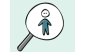 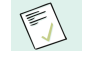 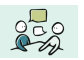 SituasjonOppdage eller bli oppdagetVente på diagnose, saksbehandlingBarnet har fått diagnoseBehovFamilier forteller om uro og bekymring og trenger å oppleve at de blir hørt og tatt på alvor. 
Alle mennesker skal møtes med respekt og et positivt menneskesyn.Dette er en periode fylt med spørsmål og usikkerhet.
Foresatte trenger veiledning av fagpersoner og at kommunen henvender seg til begge foresatte.Barnet og familien har nå fått svar og trenger oversikt over kommunens tjenester, saksbehandling og rutiner videre fremover.Familien trenger en de kan forholde seg til.Kommunens oppgaveTa innbyggers bekymring på alvorTilrettelegge ut fra behovSamtale, støtte og veiledeAvhengig av barnets alder vil jordmor/ helsesykepleier/ barnehagepedagog/ pedagog eller fastlege skaffe en så god oversikt som mulig over barnets utvikling.Den som fanger opp bekymringen har ansvar for å avklare og eventuelt handle.Fastlegen henviser til spesialist-helsetjenesteAktuelle spørsmål:
Hva er det vi ser, hører og observerer som  skaper bekymring?Verktøy:Handlingsveileder BTI
UndringsnotatKartleggingsverktøy i de ulike tjenesteneHenviser til PPT (Pedagogisk psykologisk tjeneste) for sakkyndig vurdering ved behov for spesialpedagogisk hjelp hjemme, i barnehagen eller i skolen.Vurderer behov for hjelp fra fysio/ ergoterapeutDet er styrer i barnehagen eller rektor på skolen som fatter vedtak om spesialpedagogisk hjelp/ spesialundervisning på bakgrunn av anbefalinger i sakkyndig vurdering gitt av PPT.Verktøy:
Handlingsveileder BTI.
Oversikt over hjelpetilbud.
observasjonsskjema og kartleggingsskjema i de ulike tjenestene.Helsestasjonen får tilsendt epikrise/ journal for barn fra 0 til 6 år.
Fastlegen mottar epikrise for alle barn.
Helsesykepleier møter familien hjemme eller et annet valgt sted og danner seg et inntrykk av familiens situasjon, og setter denne i kontakt med relevante tjenester.Aktuelle spørsmål: Hvem følger opp familien og inviterer aktuelle ressurspersoner og tjenester til møte når familien er klar?Verktøy:P360.Målbilde 2             KOMMUNIKASJON TIL BARNETS BESTEMålbilde 2             KOMMUNIKASJON TIL BARNETS BESTEMålbilde 2             KOMMUNIKASJON TIL BARNETS BESTEMålbilde 2             KOMMUNIKASJON TIL BARNETS BESTEMålbilde 2             KOMMUNIKASJON TIL BARNETS BESTEMålbilde 2             KOMMUNIKASJON TIL BARNETS BESTEMålbilde 2             KOMMUNIKASJON TIL BARNETS BESTE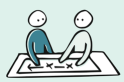 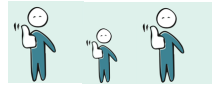 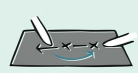 SituasjonKartlegge familiens situasjonIvareta behovene til alle i familienPlan på kort og lang siktBehovFamiliene trenger informasjon om tjenester og muligheter tilpasset sin situasjon.
Familier har behov for å slippe å fortelle det samme om og om igjen.
Familiene har behov for en kontaktperson som de kjenner.Foresatte kan ha behov for tilrettelegging slik at de kan fortsette å jobbe.
Familiemedlemmer sørger eller reagerer ulikt og har ulike behov.
Søsken trenger å bli sett. De trenger også sine foreldreFamiliene har behov for å justere planer etter hvert som barnet utvikler seg.
Behov for å ha oversikt over «her og nå» samtidig som det må tenkes og planlegges på lang sikt.Kommunens oppgaveLytte, kartlegge og legge en planKoordinere ressurser og iverksette tiltakEvaluere og justere tiltak og ressurserNår familien selv er klar, tar de kontakt med kommunen. Enten via helsestasjon, barnehagen, skolen eller fastlegen.Her vil familien kunne få svar på spørsmål.
Det vil bli foreslått å legge en plan og avklare behov for koordinering.
Fra kommunens side anbefales det at det utarbeides en Individuell Plan (IP) og søkes om koordinator.Aktuelle spørsmål:Hvilke ressurser finnes i familien?
Hvilke behov for bistand har hver og en i familien nå og fremover?Hvem koordinerer innsatsen?Verktøy:Samtykkeskjema
Individuell plan (IP)
søknadsskjema for koordinator og IPPedagog / helsesykepleier som kjenner familien, snakker om hva de trenger for å ha det bra hjemme, i barnehagen/ skolen og i fritiden.-Helsepersonell inviterer søsken med i behandling og tiltak. La dem bli inkludert og anerkjent.-Avklarer hva kommunen forventer av foresatte, og hva foresatte kan forvente av kommunen.-Er oppmerksom på å ikke gi falske forhåpninger, og overbringer eventuelle avslag med respekt. Kommunen tar hensyn til lov om likeverdige tjenester og tilgjengelige ressurser.Aktuelle spørsmål:
Hvem følger opp søsken?Verktøy:BarnesporKoordinator planlegger i innbyggerens tempo. Skaper trygghet for fremtiden.-Begynner tidlig å snakke om mulig tilrettelegging og alternativer når barnet vokser opp og etter hvert skal flytte hjemmefra.-Gjør endringer i planen når det er behov.-er tilgjengelig for familien. Ivaretar respekt i dialogen.Aktuelle spørsmål:Hva forventes av Koordinator og Individuell Plan?
Hva vil det si å være tilgjengelig for familien?Verktøy:Individuell plan (IP)
KoordinatorOversikt over tjenester Målbilde 3             GODE OG TRYGGE OVERGANGERMålbilde 3             GODE OG TRYGGE OVERGANGERMålbilde 3             GODE OG TRYGGE OVERGANGERMålbilde 3             GODE OG TRYGGE OVERGANGERMålbilde 3             GODE OG TRYGGE OVERGANGERMålbilde 3             GODE OG TRYGGE OVERGANGERMålbilde 3             GODE OG TRYGGE OVERGANGER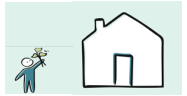 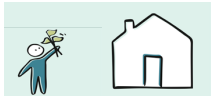 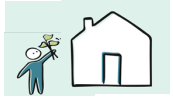 SituasjonOppstart barnehageSkolestartKommunale tjenester genereltBehovFamilier trenger forutsigbarhet og trygghet på at barnet deres blir ivaretatt.De trenger også god planlegging i forhold til oppfølging av barnets behov og egen jobb.Familien trenger trygghet for at barnet blir ivaretatt og at foresatte blir informert om situasjoner som oppstår, både de positive og de mer utfordrendeFamilien har behov for informasjon om kommunens tjenester på et tidlig tidspunkt, og at kommunen initierer denne hjelpen dersom familien samtykker til det.Kommunens oppgaveForberede oppstart barnehageForberede overgang barnehage – skole og SFOForberede hjelpen som familien trengerHelsestasjon innhenter samtykke til å samarbeide med personell i barnehagen ved søknad om barnehageplass.Barnehage, foresatte og aktuelle fagpersoner avklarer:-nødvendige fysiske tilpasninger.
-Kompetanse i personalet-Hvordan introdusere barnet til barnegruppen og foreldregruppen?
-Eventuell henvisning til PPT.-Behov for å kontakte kommunen for å søke om tjenester/ stønader.Aktuelle spørsmål:Hvilke tjenester har en rolle?
Hvem koordinerer samarbeidet?Verktøy:
Samtykkeskjema
Referatmal BTIP360Koordinator Individuell PlanKommunens oppgave er å inkludere flest mulig barn faglig og sosialt i fellesskapet gjennom det ordinære pedagogiske tilbudet.Skolen, sammen med foresatte, barnehagen, PPT og andre aktører forbereder:
-nødvendige tilpasninger i skolen.-Kompetanse i personalgruppen.-Hvordan barnet best inkluderes sosialt og faglig i fellesskapet.Dersom Forsterket avdeling vurderes skal kommunen våre oppmerksom på å ikke gi falske forhåpninger og overbringe eventuelle avslag med respekt.
kommunen tar hensyn til «Lov om likeverdige tjenester» og tilgjengelige ressurser.Aktuelle spørsmål:
Må samtykke fornyes?Verktøy:Samtykkeskjema
«Med forventninger i sekken». En veileder for overgang mellom barnehage og skole.Koordinator har som rutine å snakke om kommunens tjenester innenfor helse og omsorgstjenesteloven tidlig.
Det må anerkjennes at dette er en prosess som er vanskelig og som tar tid for foresatte.
Sammen med foresatte skal koordinator innhente informasjon om kommunale tjenester som kan være hensiktsmessige for barnet og familien 
Koordinatoren bør også informere om private hjelpetilbud og i institusjon.Det må skapes trygghet for at barnet blir ivaretatt på en god måte.Aktuelle spørsmål:
Hva er viktig for barnet og familien?                                FORTSETTELSE AV GODE OG TRYGGE OVERGANGER                                FORTSETTELSE AV GODE OG TRYGGE OVERGANGER                                FORTSETTELSE AV GODE OG TRYGGE OVERGANGER                                FORTSETTELSE AV GODE OG TRYGGE OVERGANGER                                FORTSETTELSE AV GODE OG TRYGGE OVERGANGER                                FORTSETTELSE AV GODE OG TRYGGE OVERGANGER                                FORTSETTELSE AV GODE OG TRYGGE OVERGANGER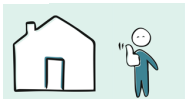 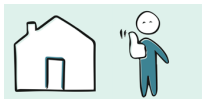 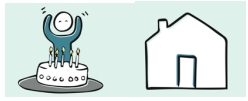 SituasjonUngdomsskoleVideregående skole18 år (og etter hvert) i egen boligBehovForesatte har behov for å vite hvem de skal kontakte dersom de trenger hjelp, veiledning og støtteDenne overgangen er stor og det er behov for forberedelser god tid i forveien,Her trenger familien veiledning i forhold til botilbudene kommunen kan tilby. Tilhørighet, aktivitet og fellesskap er viktig å tenke på når kommunen skal vurdere ulike botilbud.Kommunens oppgaveForberede overgang til ungdomsskoleForberede overgang til videregående skoleForberede botilbudEleven skal inkluderes best mulig både faglig og sosialt i fellesskapet gjennom det ordinære pedagogiske tilbudet.Skolen, sammen med foresatte og PPT forbereder:-nødvendige tilpasninger i skolen.-Kompetanse i personalgruppen.- Hvordan barnet best inkluderes sosialt og faglig i fellesskapet.Dersom Forsterket avdeling vurderes er kommunen oppmerksom på å ikke gi falske forhåpninger, og overbringe eventuelle avslag med respekt.Kommunen tar hensyn til «Lov om likeverdige tjenester» og tilgjengelige ressurser.Aktuelle spørsmål:
Må samtykke fornyes?Verktøy:
SamtykkeskjemaSkolen starter prosessen tidlig for å legge til rette for god overgang til videregående skole. Koordinator bidrar.Verktøy:Se «Rutine for innsøking til videregående opplæring med fortinn eller individuell behandling».NAV og Fylkeskommunen /VGS informerer om muligheter og begrensninger knyttet til -Uføretrygd-jobbmulighet-husbankens virkemidler-tilrettelegging ved flytting.-bolig-avlastning for voksne-Juridisk bistandAktuelle spørsmål:Hvilke tjenester blir de viktigste å samarbeide videre med ut fra de behovene som nå oppstår?Verktøy:Samtykkeskjema